Art and Design Progression Map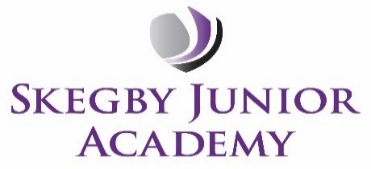 	Creating Artwork - Media	KS1Use pencils to create lines of different thickness in drawings (Y1).Choose and use three different grades of pencil when drawing (Y2).Use charcoal, pencil and pastel to create art (Y2). Name the primary and secondary colours (Y1).Mix paint to create all the secondary colours (Y2).Create brown with paint (Y2).Create tints with paint by adding white (Y2).Create tones with paint by adding black (Y2).Create a repeating pattern in print (Y1).Create printed pieces of art by pressing, rolling, rubbing and stamping (Y2).Cut, roll and coil materials (Y1).Make a clay pot (Y2).Join two clay finger pots together (Y2).Use IT to create a picture (Y1).Use different effects within an IT paint package (Y2).LKS2Use different grades of pencil to shade and to show different tones and textures (Y3).Use a range of brushes to create different effects in painting (Y3). Create a background using a wash (Y3).Print onto different materials using at least four colours (Y4).Sculpt clay and other mouldable materials (Y4).Use digital images and combine with other media in my art (Y3).Use IT to create art that includes my own work and that of others (Y3).Integrate my digital images into my art (Y4).UKS2Explain why I have used different tools to create art (Y6).Create an accurate print design following criteria (Y5).Over print to create different patterns (Y6).Use images which I have created, scanned and found; altering them where necessary to create art (Y5).Creating Artwork – Artistic IntentKS1Show how people feel in paintings and drawings (Y1). Create moods in art work (Y1).Use a viewfinder to focus on a specific part of an artefact before drawing it (Y2).LKS2Show facial expressions in art (Y3).Show facial expressions and body language in sketches and paintings (Y4).Use sketches to produce a final piece of art (Y3).Use line, tone, shape and colour to represent figure and forms in movement (Y4). Use marks and lines to show texture in art work (Y4). Show reflections in art work (Y4)UKS2Identify and draw objects and use marks and lines to create texture (Y5).Organise line, tone, shape and colour to represent figures and forms in movement (Y5).Use shading to create mood and feeling (Y5).Successfully use shading to create mood and feeling (Y6).Express emotion in art (Y5).Explain chosen specific techniques in their art (Y6).Use a range of e-resources to create art (Y6).Artists, Artistic Styles and Art EvaluationKS1Describe what they see and give an opinion about the work of an artist (Y1).Ask questions about a piece of art (Y1).Suggest how artists have used colour, pattern and shape (Y2).Create a piece of art in response to the work of another artist (Y2).LKS2Identify the techniques used by different artists (Y3). Compare the work of different artists (Y3).Experiment with the styles used by other artists (Y4).Recognise when art is from different cultures (Y3).Recognise when art is from different historical periods (Y3).Explain some of the features of art from historical features (Y4).UKS2Research the work of an artist and use their work to replicate a style (Y5).Explain the style of my work and how it has been influenced by a famous artist (Y6).Self-EvaluationLKS2Collect ideas and observations together to use as inspiration for their art work (Y3 and 4).UKS2Use feedback to make amendments and improvements to their art (Y6).Develop artistic style by recording observations and using them to review and revisit ideas (Yr 5 and 6).